ΥΠΟΥΡΓΕΙΟ ΥΓΕΙΑΣ ΚΑΙ ΚΟΙΝΩΝΙΚΗΣ ΑΛΛΗΛΕΓΓΥΗΣ	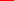 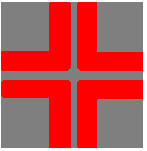 3Η  Υ.ΠΕ. ΜΑΚΕΔΟΝΙΑΣ	ΓΕΝΙΚΟ ΝΟΣΟΚΟΜΕΙΟ ΦΛΩΡΙΝΑΣ                          ΤΜΗΜΑ ΕΠΙΤΡΟΠΗ ΕΝΔΟΝΟΣΟΚΟΜΕΙΑΚΩΝ ΛΟΙΜΩΞΕΩΝHμερομηνία:        26/6/2020Μπλούζα χειρουργική αποστειρωμένη αδιάβροχη μ.χ.  .Μπλούζα χειρουργική με μανσέτα, ολικής προστασίας και ενίσχυση –FFP σε όλη την επιφάνεια της χωρίς να φέρει πλαστικές ενισχύσεις  και ραφές για προστασία από λοιμώδη νοσήματα , 5 στρωμάτων, με θερμοκόλληση , απόλυτα αδιάβροχη, αποστειρωμένη με ακτινοβολία , ελεύθερη latex μιας χρήσης.Να είναι κατασκευασμένη σύμφωνα με τα ισχύοντα διεθνή και ευρωπαϊκά πρότυπα και σύμφωνα με το ΕΝ 13795